Stage Toussaint du Ski Club Margeride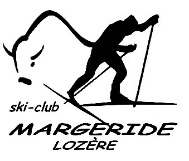 Quelques points d’information et de règlement :Le stage se déroulera du vendredi 27 au dimanche 29 octobreIl se tiendra à la station de la Croix de BauzonL’hébergement se fera au chalet sur placeMerci d’éviter les objets électroniques (téléphones portables, consoles, …), ils pourraient être cassés, perdus… Vous pourrez prendre des nouvelles par l’intermédiaire des encadrants.La fiche sanitaire doit être rendue ! Pas de fiche pas de stage (possibilité de la rendre le matin)Qui contacter : Gabriel RIXTE, Responsable du stage,	06 77 44 00 46, gabriel.rixte@gmail.comProgramme : RDV 8h pour le départ de GrandrieuRDV 9h30 sur leparking de la Croix de BauzonFin du stage prévue à 17h30Retour sur Grandrieu pour 19hActivitésRollerski /skikeBiathlonRandonnée nordiqueActivités physiques variéesBulletin d’inscriptionNom, prénom de l’enfant : 			Adresse : Contact (Tel, mail) :Allergies :Merci de remettre tout médicament, avec ordonnance, au directeur du stage(Tout médicament et objet considéré comme dangereux par l’encadrement sera confisqué)Je soussigné(e) ……………………………, domicilié(e) au …………………………………………………………………………… agissant en qualité de [père, mère, tuteur] autorise [mon fils, ma fille] …………….............à participer au stage de Toussaint du Ski Club Margeride Lozère à la Croix de Bauzon du 27 au 29 octobre 2017. Je soussigné(e) ……………………………. Agissant en qualité de [père, mère, tuteur] autorise – n’autorise pas (barrer la mention inutile) l’équipe d’encadrement à prendre les mesures nécessaires en cas de maladie ou d’accident.J’ai pris connaissance des points d’information et de règlement du stage : Date  et signature :